臺北市公私立高中職課程與教學前瞻計畫(第二期程106-108年)105年10月14日核定緣起臺北市(以下簡稱本市)自101年推動高中職課程與教學領先計畫(以下簡稱領先計畫)起，學校風景、教師動能與課程內涵已呈現出新的樣貌，各校開啟多元視野並建立校本特色，教師組織校內或跨校社群並著手共備，課程展現活力並著重多元適性，學生享受學習並發現自我。為了提供本市學生能承擔未來世界的挑戰，培養學生自主學習、互學共好、社會參與及全球視野的多面向能力，本市透過領先計畫已鬆動高中職教育現場的基礎上，賡續推動「高中職課程與教學前瞻計畫」(以下簡稱前瞻計畫)。前瞻計畫將延續過去領先計畫的精神，不僅強調教師社群與課程發展，同時更因應十二年國民基本教育課程綱要的編修精神，全面推動與改變學校既有課程結構與內涵，以創造本市新的高中職教育圖像為目標，訂定有意參與計畫學校須達成之目標。在各校發展特色的前提下，期望每個參與學校配合107年新課程綱要(以下簡稱107課綱)，能建立學校課程地圖，提供學生客製化的課程規劃，深化學生適性發展與多元學習；規劃符合學生需求之學習活動與國際交流，加強同學程校際間的合作結盟，共享教育資源；並能透過校本自主管理及內外部評鑑的機制，確保課程與教學品質。基於以上目的，訂定前瞻計畫以激勵本市公私立高中職課程與教學之發展與精進，共同追求教育的卓越與創新。目標因應十二年國教107課綱之推動，持續發展校本課程與學校特色、建立學校課程地圖，提供學生客製化的課程規劃，提升學生自主學習與團體合作能力。建立校本自主管理及內外部評鑑的機制，確保課程與教學品質。協助與推動本市社區高中職優質與均質化，達到各校均優質的目標。提升本市高中職教師精進能量，增進教師專業發展效能。加強校際間策略聯盟的合作關係、民間產學合作，提供本市高中職學生更好的學習環境。規劃符合學生需求之學習活動與國際交流，提升師生國際視野，增進學生語言力及移動力。申請對象106年度未領有本市教育局(以下簡稱本局)補助領先計畫、前瞻計畫之本市公私立高級中學及高級職業學校，以及領有補助前瞻計畫紮根協作實施計畫經費之學校(以下簡稱學校)。辦理單位主辦單位：臺北市政府教育局承辦單位：臺北市教師研習中心執行單位：經核定補助之學校計畫內容：校本課程發展基礎與潛力校本課程規劃與實施面向一：課程發展面向二：教師教學專業精進面向三：學校教育政策重點發展面向四：自主管理機制申請與審查申請：學校需於規定日期內，備妥報名表、計畫申請書及經費預算，向承辦單位臺北市教師研習中心提送資料。審查要項：校本課程發展基礎與潛力已執行3年領先計畫之學校：附領先計畫第一期程或第二期程執行成果報告書。未獲領先計畫、前瞻計畫補助之學校，以及領有補助前瞻計畫紮根協作實施計畫經費之學校：內文呈現學校願景、圖像(學校、學生、教師)、計畫目標、現況分析、策略方案等。師資結構及教師專業成長情形。校本課程規劃與實施面向一：課程發展配合107課綱，發展學校課程地圖、校本特色(含跨領域)課程、多元選修、彈性學習、自主學習、加深加廣課程、實習科目技能領域之進程與規劃。面向二：教師教學專業精進辦理教師共同備課與課程發展之校內外專業學習社群、擬訂教師教學增能研習計畫、群課程研究會。面向三：學校教育政策重點發展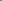 說明學校因應重點政策，統整資源，運用於課程發展或教學的規劃情形以及具體策略，例如校際間區域合作與策略聯盟、民間產學合作、國際教育等。面向四：自主管理機制學校依年度規劃目標進行自我管理與產出，含新課程學校總體計劃書、審查機制與課程評鑑、質性評量指標(rubrics)、編撰課程手冊、資源管理、適性選課輔導機制及計畫執行績效檢核等。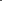 審查方式：含書面審查與面談二部份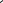 書面審查占50%，著重在計畫的符合性、完整性與可行性。面談占50%，著重學校課程領導人對整體計畫的掌握度、學校的需求性、學校的計畫執行力及因應策略之評估。審查結果分為(1)通過、(2)修正後通過及(3)未通過。審查結果經核定後函知各校，並於本局網站公告通過學校。補助原則：本計畫經費由本局相關經費項下支應，經費編列規格另見申請書撰寫架構及說明。通過審查之學校，最高補助新臺幣1000萬元整，分3年撥款(106年最高300萬、107年最高400萬、108年最高300萬)。每年1月提送前一年度成果報告(格式另行函送)，執行績效良好之學校，當年度依核定額度全額補助，績效檢核不佳之學校，將酌予刪減補助。作業時程本計畫每年度之實施作業可分為辦理公告計畫、計畫書撰寫、計畫書審查、經費核撥、計畫執行、成果報告審核等，詳細作業時程及說明如下表：申請學校應於三年計畫執行期滿後一個月內，將補助計畫執行成果報告函送本局並公告。績效評估與獎勵執行本方案績優學校及主管機關之教育人員得從優給予獎勵，執行成效不佳者，列入追蹤輔導。受核定辦理績優學校教師及校長，得優先提請列入本市陳報教育部辦理之「教學卓越獎」及「校長領導卓越獎」參賽名單。拾、預期效益持續促進學校團隊進步動能，營造學校學習共同體。發展學校校本課程和優質教學，深耕教師專業發展。落實學生多元適性發展，增進本市十二年國民基本教育品質。本局將依辦理情形及檢討結果進行實施計畫修正，並於年度計畫書撰寫說明會公告新修訂之實施計畫，供新年度辦理依據。項次項目時   程說     明1計畫書撰寫說明會105年10月由本市辦理撰寫說明會。2計畫書撰寫及申請1.105年10-11月2.105年12月6~8日申請學校依計畫書格式撰寫計畫書，各校依規定時程提報申請書及所擬計畫書。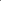 3計畫書審查105年12月中下旬由計畫審查委員會進行計畫書面審查。4經費核撥106至108年每年1月底依據審查結果及年度經費額度核撥經費。5計畫執行106至108年每年1至12月各校依計畫及自主管理執行計畫。6自我績效檢核106至108年每年11月學校依校內年度績效，就整體實施計畫辦理情形進行自我檢核。7成果報告彙整提送106至108年每年1月初辦理學校進行提送年度辦理成果及下一年度計畫及經費。8成果報告審核107至109年每年1月中研習中心審核成果報告並核定下年度經費。